2012 Kentucky-Indiana Border ClashAugust 21st, 2012Yellow Creek ParkOwensboro, KYCoaches-On behalf of Owensboro High School, we would like to take this opportunity to invite you and your team to the 2nd annual Kentucky-Indiana Border Clash to be held on August 21st, 2012 at Yellow Creek Park in Owensboro, KY.  Our vision in planning and establishing this meet is simple:  Kentucky and Indiana both have a long tradition of great teams/individuals that rarely race each other…we want to have an early season meet to bring them together for state bragging rights!  We feel this meet will be very competitive and loads of fun for your athletes.  We hope that you will consider participating. Please see the next page for entry guidelines and complete meet information. If you have any other questions, please email either of us at the address below.  God Bless You,Mark Rowe and Summer BellHead Boys and Girls Cross-Country CoachesOwensboro High SchoolMark.Rowe@owensboro.kyschools.usSummer.Bell@owensboro.kyschools.us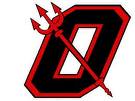 2012Kentucky-Indiana Border ClashGENERAL INFORMATIONDate:		August 21st, 2011Meet Location:  	Yellow Creek ParkAddress:    	5710 State Route 144                 	Owensboro, KY 42303TIME SCHEDULENote: Times listed are CST.5:30: Coaches Meeting 5:50: National Anthem5:55: Women’s Teams Called to Starting Line 6:00 : Women’s Race Begins (5,000 Meters)*6:30 : Men’s Teams Called to the Starting Line 6:35: Men’s Race Begins (5,000 Meters)**The KHSAA has regulations regarding the heat index.  If the heat index is too great, we will switch each race to 4,000 meters in duration.  This will be discussed at the Coaches Meeting and if a change is to take effect, it will be announced at that time.ENTRY GUIDELINESThere will be no JV or Reserve race.  Each team may enter as many athletes as they would like.  Entries are to be submitted by sending a roster to Lil Brunson (KY-IN Border Clash Hytek Operator) no later than noon CST on Wednesday, August 15th at Lillie.Brunson@daviess.kyschools.us.  For KY teams: A Hytek roster must be submitted. For IN teams:  A Word document with your athletes name and grade will be submitted.  A standard form to email for entries is attached on the next page.  
ENTRY FEE$75.00 per team (men’s are women’s teams are considered separate).  Make checks out to OHS Cross-Country.  Entry fee checks are due by Thursday, August 18th and should be mailed to:Owensboro High SchoolAttn: Mark Rowe/Summer Bell 1800 Frederica St.Owensboro, KY 42301MEET CONTRACTIf your school requires us to submit to you a meet contract, please contact us and we will be glad to provide this for you.SCORING GUIDELINESThe KY-IN Border Clash will be scored with normal cross-country scoring to determine an overall team champion.  The top five runners from each team score with the sixth runner to determine any tie-breakers.  For the KY-IN Championship, we will score the top seven runners from each state, regardless of school affiliation.  If there is a tie, the eighth runner from each state will be used to break the tie.  AWARDSMedals will be awarded to the top fifteen runners in each race.  Plaques will awarded to the overall champion and team champion.  KY-IN Border Clash State Champion  customized t-shirts will be awarded to the top seven runners from each state used in the team scoring.  “TOP RUNNER” SINGLETS AND STARTING BOXAs part of each teams entry fee, each of your number one runners will wear either a red singlet or blue singlet with your school logo on it.  Kentucky runners will wear blue with Indiana wearing red.  Each state will have a “Number One Runner” starting box.  All number one runners will start in this box separate from their teams.  The idea behind this is to allow each team/states best runners to be honored, visible and start together.  NOTE: all runners are eligible to score for their respective state regardless of whether they are designated in the “Number One Runner” singlet or note.  ALL SCHOOLS:  Please submit a logo you wish to be used on the singlet, with the size needed, to us no later than August 12th.  
  VENDORSConcessions and KY-IN Border Clash t-shirts will be available for purchase for all athletes, coaches and spectators.  ADMISSIONAt this time, there will be no admission fee for spectators to enter Yellow Creek Park for the KY-IN Border Clash.  If this changes, we will notify you via email the week of the meet.    ATHLETIC TRAINERA certified athletic trainer will be on site before and during the meet for any needs that may arise.  WE HOPE TO SEE YOU ON AUGUST 21st! IF YOU HAVE ANY OTHER QUESTIONS, PLEASE CONTACT EITHER MARK ROWE OR SUMMER BELL2012Kentucky-Indiana Border ClashENTRY FORM*Please submit back to Mark Rowe or Summer Bell no later than August 15th*TEAM: ______________________	HEAD COACH: ______________________  	EMAIL: _____________			PHONE:___________________________2011 Team Accomplishments:2012 Projected Top Runner and Accomplishments:ATHLETE NAME (INCLUDE GRADE)				1.			16.			31.2.			17.			32.3.			18.			33.4.			19.			34.5.			20.			35.6.			21.			36.7.			22.			37.8.			23.			38.9.			24.			39.10.			25.			40.11.			26.			41.12.			27.			42.13.			28.			43.14.			29.			44.15.			30.			45.Feel free to make copies of this sheet if needed….